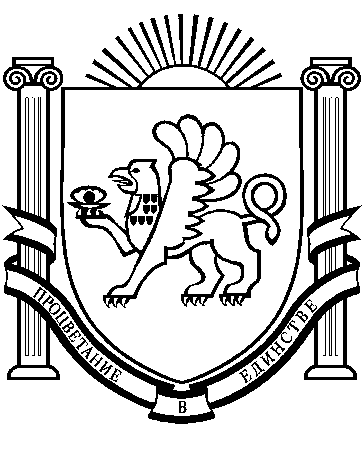 РЕСПУБЛИКА    КРЫМ                                                                                  РАЗДОЛЬНЕНСКИЙ    РАЙОН                                                                                              БОТАНИЧЕСКИЙ   СЕЛЬСКИЙ    СОВЕТ67-е заседание 1 созываРЕШЕНИЕ25 мая  2018 года                    с. Ботаническое                                     № 57О рассмотрении протеста  прокуратуры  от 20.04.2018  № 15/1-2018 «На решение 14 сессии 1 созыва Ботанического сельского совета от 25.02.2015 № 8 «Об утверждении Положения о комиссии по соблюдению требований к служебному поведению муниципальных служащих Администрации Ботанического сельского поселения и урегулированию конфликта интересов»Рассмотрев протест прокуратуры Раздольненского  района от 20.04.2018  № 15/1-2018 «На решение 14 сессии 1 созыва Ботанического сельского совета от 25.02.2015 № 8 «Об утверждении Положения о комиссии по соблюдению требований к служебному поведению муниципальных служащих Администрации Ботанического сельского поселения и урегулированию конфликта интересов», руководствуясь п. 28 ч. 1 ст. 14 ФЗ от 06.10.2003 № 131-ФЗ  «Об общих принципах организации местного самоуправления в Российской Федерации», Ботанический сельский советРЕШИЛ:1. Представление  прокуратуры Раздольненского района  от 20.04.2018  № 15/1-2018 «На решение 14 сессии 1 созыва Ботанического сельского совета от 25.02.2015 № 8 «Об утверждении Положения о комиссии по соблюдению требований к служебному поведению муниципальных служащих Администрации Ботанического сельского поселения и урегулированию конфликта интересов» признать подлежащим удовлетворению в целом.2. Привлечь за допущенные нарушения к дисциплинарной ответственности в виде замечания председателя Ботанического сельского совета - главу администрации Ботанического сельского поселения Власевскую Милу Анатольевну.3. Поручить председателю Ботанического сельского совета - главе администрации Ботанического сельского поселения принять конкретные и исчерпывающие меры по устранению нарушений закона, причин и условий, им способствующих.4. Настоящее решение вступает в силу со дня его принятия.5.Обнародовать настоящее решение на стенде в административном здании Ботанического сельского поселения.Председатель Ботанического сельскогосовета – глава администрации Ботаническогосельского поселения 						          М.А. Власевская                                                                     